Publicado en Madrid el 24/05/2019 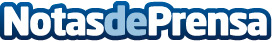 El Proyecto de Cambio Cultural de Orange, protagonista del nuevo Open Space de GRASS ROOTSLa multinacional de telefonía ha compartido su Proyecto de Cambio Cultural con iniciativas como Teletrabajo, Metodologías Ágiles y su programa de reconocimiento: ‘Love points’, para mejorar la experiencia de sus empleadosDatos de contacto:Departamento de Comunicación y Marketing913814332Nota de prensa publicada en: https://www.notasdeprensa.es/el-proyecto-de-cambio-cultural-de-orange Categorias: Nacional Telecomunicaciones Comunicación Emprendedores Recursos humanos http://www.notasdeprensa.es